 臺南市私立新榮高中109學年度籃球隊特色招生辦法一、 報考資格：     凡具有國中畢業學歷，對籃球運動有興趣之學生，包含參加其他運動項目校隊國三學生，皆可報名參加。 二、 報名時間： 請上新榮高中網站報名，填妥個人資料，並於考試當天現場報到。網址: https://tinyurl.com/u2dl5ov 網路報名時間：即日起至109年4月23日(四)止。 現場報名時間：109年4月26日(星期日)下午12：30~13：00止。三、 報名費用：   免報名費。四、 考試日期：   1.109年4月26日(星期日)下午13：00開始。   2.考試當天備有交通車接泊，新營火車站：中午12：00準時搭車。五、 考試地點：  新榮高中藝文活動中心（室內體育館）  校址：臺南市柳營區中埕里132-12號。六、 優待獎勵：特優:數名，(1)三年學雜費全免(2)住宿費全免(3)提供四餐全免(含宵夜）(4)不定期提供水果。優等:數名，(1)三年學雜費全免(2)住宿費全免(3)不定期提供水果。一等:伍名，入學獎學金壹萬元整。二等:伍名，入學獎學金捌仟元整。三等:拾名，入學獎學金伍仟元整。七、 學校環境：籃球場：(1)國際標準室內木質籃球場一座   (2)室外籃球場五座。重量練訓練室二間。天然訓練場：(1)田園鄉間路跑。    (2)新榮好漢坡(行政大樓)。(3)300公尺PU操場。籃球隊宿舍：(1)冰箱、電視、脫水機、投幣式洗衣機、飲水機。       (2)空調設備：教室、寢室均有空調設備。       (3)寢室：六位一間，個人書桌與衣櫥，以及寢室獨立衛浴2間。       (4)自修室：晚自習或加強學生不足的科目。八、 就讀科系：1.汽車科  2.餐飲管理科 3.資訊科 4.照顧服務科 5.美髮技術科九、 注意事項： 請自備運動服裝及球鞋，參加術科考試。 患有氣喘、心臟血管疾病、癲癇症等不適劇烈運動者，不宜參加測驗。術科考試項目列於報名表，請自行列印。 考試日期如有異動，請隨時上網查閱。 報名時請攜帶報名表，並填妥個人基本資料及黏貼好個人相片。聯絡人:蘇裕勝 總教練0915373712，學校電話06-6222222轉216體衛組。 十、考試辦法:     1.衝刺跑〈球場底線折返*2〉20%。 2.全場繞八上籃〈一分鐘〉25%。     3.自由投籃〈一分鐘〉25%。       4.全場五對五〈分組對抗〉30%。十一、錄取公告:     預定於109年5月1日(星期五)公告於本校網站。籃球考試術科項目一、衝刺跑〈球場底線折返*2〉:20%1.測驗方式:受試者(星號)立於籃球場底線出發踩到對面底線折返(如圖)，取最好成績計算，如折返時未採到線該成績不計算，如違規兩次此項目為0分。2.給分方式: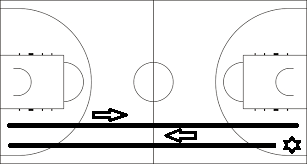 二、全場繞八上籃〈一分鐘〉:25%1.測驗方式:考生站在底線，運球快速往另一邊籃框上籃〈過程中會有些障礙物，須依指示繞八字進行〉，若上籃不進直接補進繼續往另一邊上籃，時間是一分鐘止。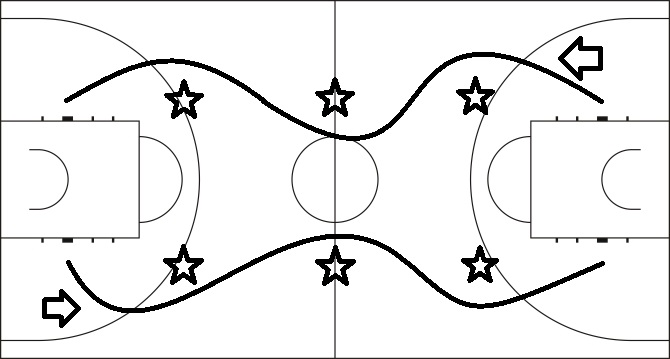 2.給分方式:〈由評審觀察基本動作的摽準姿勢及進球數給分〉三、一分鐘自由投籃(自投自撿):25%1.測驗方式:受試者持球立於第一點為起始點開始進行投籃，不論中否，繼續至下點投籃(自由選點)，即刻轉身投籃(現場會進行示範與說明)。一分鐘投籃測驗，計其投中次數。（時間終了，球已離手，如命中，則該球予以計算）。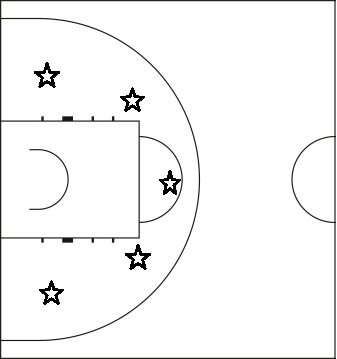 2.給分方式:〈由評審觀察基本動作的摽準姿勢及進球數給分〉四、全場五對五:30%1.測驗方式:考生依報名順序分組每五人為一組，如有缺考或中途棄考者，依次遞補，分組比賽時間一場八分鐘〈不停錶〉。2.給分方式:(1)基本動作。(10分)(2)攻防技術與觀念。(10分)(3)團隊合作。(10分)新榮高中109學年度籃球隊特色招生術科考試評分表　秒數7秒內7”01~8”008”01~9”00得分201816秒數9”01~10”0010”01~11”0011”01~得分141210進球數876得分252219進球數543得分161310進球數210得分741進球數1514131211得分25分23分21分19分17分進球數109876得分15分13分11分9分7分進球數54321得分5分3分1分1分0分姓名:姓名:姓名:姓名:生日：生日：生日：貼最近半年內二吋大頭照身份證字號：身份證字號：身份證字號：身份證字號：身份證字號：身份證字號：身份證字號：貼最近半年內二吋大頭照畢業學校：　　　　　   縣(市)                國中畢業學校：　　　　　   縣(市)                國中畢業學校：　　　　　   縣(市)                國中畢業學校：　　　　　   縣(市)                國中畢業學校：　　　　　   縣(市)                國中畢業學校：　　　　　   縣(市)                國中畢業學校：　　　　　   縣(市)                國中貼最近半年內二吋大頭照身高公分公分體重體重公斤公斤貼最近半年內二吋大頭照通訊處：□□□通訊處：□□□通訊處：□□□通訊處：□□□通訊處：□□□通訊處：□□□通訊處：□□□通訊處：□□□連絡電話連絡電話學生手機家長同意簽章家長同意簽章家長聯絡手機術科成績得分紀錄表：1.衝刺跑〈球場底線折返*2〉20%           分2.全場繞八上籃〈一分鐘〉25%             分3.自由投籃〈一分鐘〉25%                 分4.全場五對五〈分組對抗〉30%             分                                 評分老師簽章:                 術科成績得分紀錄表：1.衝刺跑〈球場底線折返*2〉20%           分2.全場繞八上籃〈一分鐘〉25%             分3.自由投籃〈一分鐘〉25%                 分4.全場五對五〈分組對抗〉30%             分                                 評分老師簽章:                 術科成績得分紀錄表：1.衝刺跑〈球場底線折返*2〉20%           分2.全場繞八上籃〈一分鐘〉25%             分3.自由投籃〈一分鐘〉25%                 分4.全場五對五〈分組對抗〉30%             分                                 評分老師簽章:                 術科成績得分紀錄表：1.衝刺跑〈球場底線折返*2〉20%           分2.全場繞八上籃〈一分鐘〉25%             分3.自由投籃〈一分鐘〉25%                 分4.全場五對五〈分組對抗〉30%             分                                 評分老師簽章:                 術科成績得分紀錄表：1.衝刺跑〈球場底線折返*2〉20%           分2.全場繞八上籃〈一分鐘〉25%             分3.自由投籃〈一分鐘〉25%                 分4.全場五對五〈分組對抗〉30%             分                                 評分老師簽章:                 術科成績得分紀錄表：1.衝刺跑〈球場底線折返*2〉20%           分2.全場繞八上籃〈一分鐘〉25%             分3.自由投籃〈一分鐘〉25%                 分4.全場五對五〈分組對抗〉30%             分                                 評分老師簽章:                 術科成績得分紀錄表：1.衝刺跑〈球場底線折返*2〉20%           分2.全場繞八上籃〈一分鐘〉25%             分3.自由投籃〈一分鐘〉25%                 分4.全場五對五〈分組對抗〉30%             分                                 評分老師簽章:                 術科成績得分紀錄表：1.衝刺跑〈球場底線折返*2〉20%           分2.全場繞八上籃〈一分鐘〉25%             分3.自由投籃〈一分鐘〉25%                 分4.全場五對五〈分組對抗〉30%             分                                 評分老師簽章:                 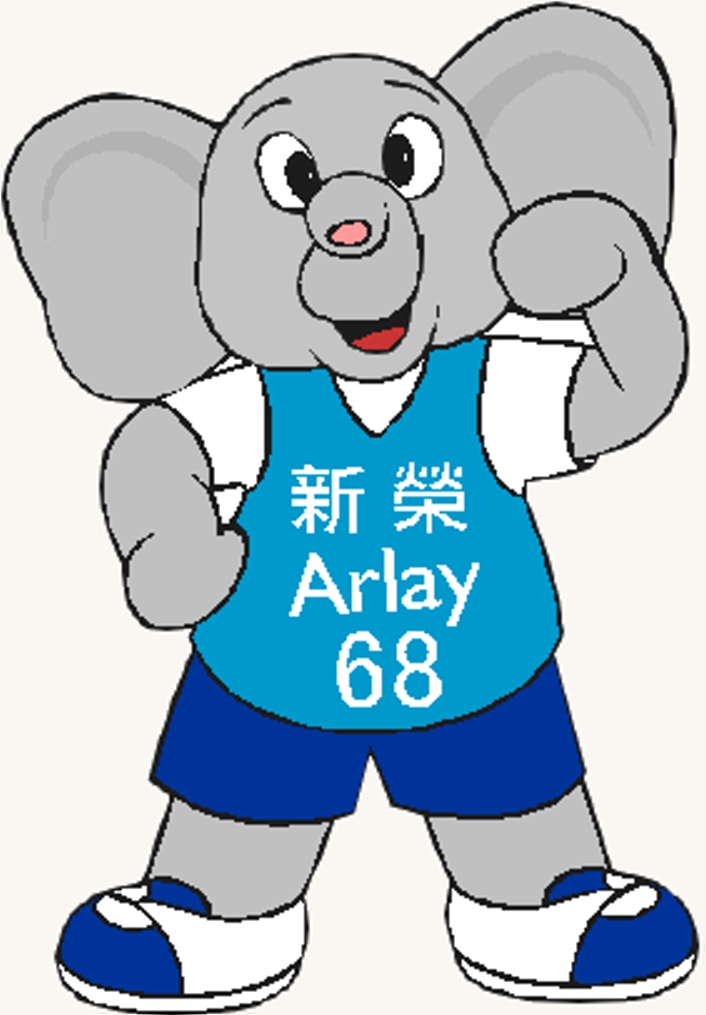 新榮高中109學年度籃球隊特色招生准考證編號新榮高中109學年度籃球隊特色招生姓名新榮高中109學年度籃球隊特色招生測驗報到時間109年04月26日(星期日)下午12：30～13：00報到